ГЛАВА    МУНИЦИПАЛЬНОГО РАЙОНА  «ХИЛОКСКИЙ   РАЙОН» ПОСТАНОВЛЕНИЕ              4 июня  2019 года 						                № 8-пг. ХилокОб утверждении реестра, схем размещения мест (площадок)  накопления твердых коммунальных отходов, расположенных на территории сельских поселений, входящих в состав муниципального района «Хилокский район» Руководствуясь Федеральным законом от 06 октября 2003 года № 131-ФЗ «Об общих принципах организации местного самоуправления в Российской Федерации», в соответствии с частями 2, 3 статьи 8, пунктом 4 статьи 13.4 Федерального закона от 24 июня 1998 года № 89-ФЗ «Об отходах производства и  потребления», Правилами обустройства мест (площадок) накопления твердых коммунальных отходов и ведения их реестра, утверждённых постановлением Правительства Российской Федерации от 31 августа 2018 года № 1039, глава  муниципального района «Хилокский район»   п о с т а н о в л я е т:     Утвердить реестр мест (площадок) накопления твердых коммунальных отходов, расположенных на территории сельских поселений, входящих в состав муниципального района «Хилокский район» (приложение № 1).Утвердить схемы размещения мест (площадок) накопления твердых коммунальных отходов, расположенных на территории сельских поселений, входящих в состав муниципального района «Хилокский район» (приложение № 2)1. Создать комиссию по выявлению и обследованию несанкционированных свалок на территории муниципального района «Хилокский район».2. Утвердить следующий состав комиссии по выявлению и обследованию несанкционированных свалок:3. Настоящее постановление разместить на официальном сайте муниципального района «Хилокский  район» в информационно-телекоммуникационной сети «Интернет».4. Постановление вступает в силу после официального опубликования. 5. Контроль  за  исполнением  данного  постановления оставляю за собой.И.о. главы муниципального района					        К.В. Серов«Хилокский район»                                                                   ПРИЛОЖЕНИЕ № 2к постановлению главы муниципального района «Хилокский район»2019 года № ___Схемы размещения мест (площадок) накопления твердых коммунальных отходов (ТКО), расположенных на территории сельских поселений, входящих в состав муниципального района «Хилокский район»ПРИЛОЖЕНИЕ № 1к постановлению главы муниципального района «Хилокский район»2019 года № ___ Реестр мест (площадок) накопления твердых коммунальных отходов (ТКО), расположенных на территории сельских поселений, входящих в состав муниципального района «Хилокский район»Схема №1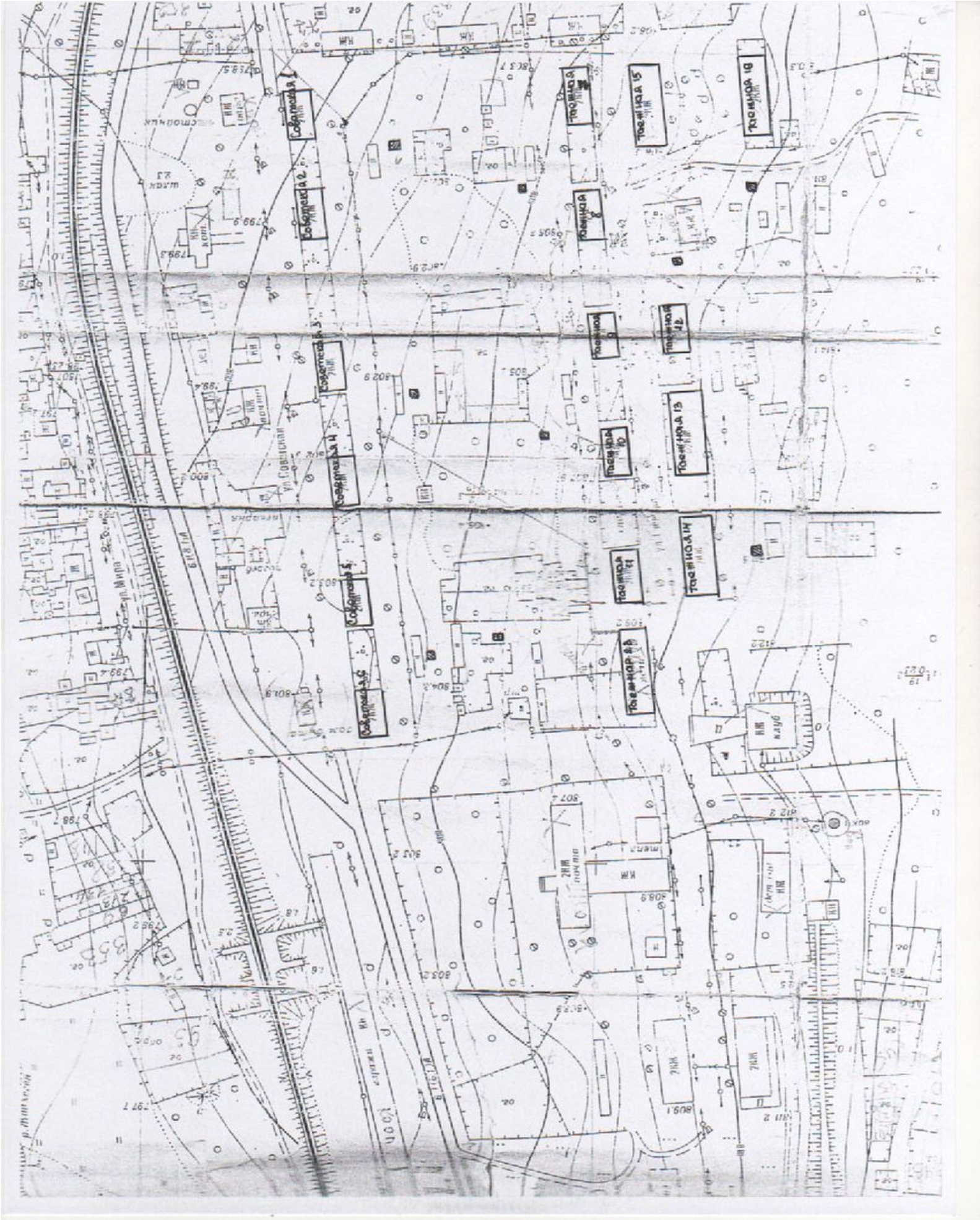 масштаб 1:2000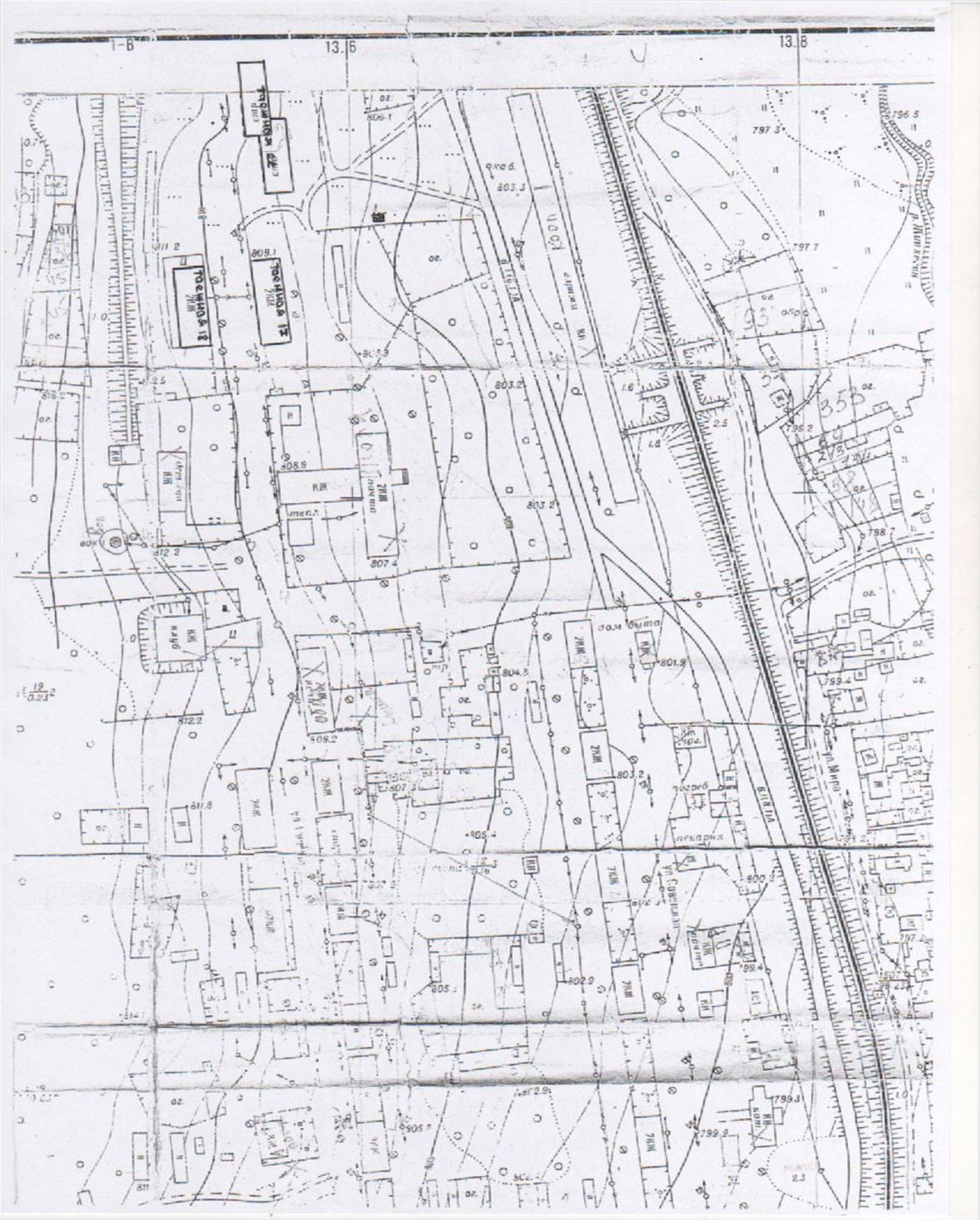 Схема №2масштаб 1:2000№Данные о нахождении мест (площадок) накопления ТКОДанные об источниках образования ТКОСхема №с. Жипхеген ул. Советская 5с. Жипхеген ул. Советская д.5 д.61с. Жипхеген ул. Советская 3с. Жипхеген ул. Советская д. 3 д.41с. Жипхеген ул. Советская 1с. Жипхеген ул. Советская д. 1 д. 21с. Жипхеген ул. Таежная 8с. Жипхеген ул. Таежная д. 8 д. 71с. Жипхеген ул. Таежная 10с. Жипхеген ул. Таежная д.10 д.11 д.91с. Жипхеген ул. Таежная 23с. Жипхеген ул. Таежная д. 23 д. 111с. Жипхеген ул. Таежная 13с. Жипхеген ул. Таежная д. 13 д. 121с. Жипхеген ул. Таежная 14с. Жипхеген ул. Таежная д. 28 д. 141с. Жипхеген ул. Таежная 16с. Жипхеген ул. Таежная д. 16 д. 151с. Жипхеген ул. Таежная 22с. Жипхеген ул. Таежная д. 22- д. 17 д.182№ п/пДанные о нахождении мест (площадок) накопления ТКОДанные об источниках образования ТКОДанные о собственниках мест (площадок) накопления ТКОДанные о технической характеристике мест (площадок) накопления ТКОДанные о технической характеристике мест (площадок) накопления ТКОДанные о технической характеристике мест (площадок) накопления ТКОДанные о технической характеристике мест (площадок) накопления ТКО№ п/пДанные о нахождении мест (площадок) накопления ТКОДанные об источниках образования ТКОДанные о собственниках мест (площадок) накопления ТКОКол-во контейнеров, шт.объем контейнера, м3наличие ограждения (материалоснованиес. Жипхеген ул. Советская 5с. Жипхеген ул. Советская д.5 д.6ИП Ожогова О.В.20,75-грунтовое покрытиес. Жипхеген ул. Советская 3с. Жипхеген ул. Советская д. 3 д.4ИП Ожогова О.В.20,75-грунтовое покрытиес. Жипхеген ул. Советская 1с. Жипхеген ул. Советская д. 1 д. 2ИП Ожогова О.В.20,75-грунтовое покрытиес. Жипхеген ул. Таежная 8с. Жипхеген ул. Таежная д. 8 д. 7ИП Ожогова О.В.20,75-грунтовое покрытиес. Жипхеген ул. Таежная 10с. Жипхеген ул. Таежная д.10 д.11 д.9ИП Ожогова О.В.30,75-грунтовое покрытиес. Жипхеген ул. Таежная 23с. Жипхеген ул. Таежная д. 23 д. 11ИП Ожогова О.В.20,75-грунтовое покрытиес. Жипхеген ул. Таежная 13с. Жипхеген ул. Таежная д. 13 д. 12ИП Ожогова О.В.20,75-грунтовое покрытиес. Жипхеген ул. Таежная 14с. Жипхеген ул. Таежная д. 28 д. 14ИП Ожогова О.В.20,75-грунтовое покрытиес. Жипхеген ул. Таежная 16с. Жипхеген ул. Таежная д. 16 д. 15ИП Ожогова О.В.20,75-кирпичс. Жипхеген ул. Таежная 22с. Жипхеген ул. Таежная д. 22- д. 17 д.18ИП Ожогова О.В.40,75-бетон